活動地點大園區公所1樓會議室大園區公所1樓會議室活動時間112年10月31日上午10時30分照片一、內容說明照片一、內容說明主席致詞主席致詞主席致詞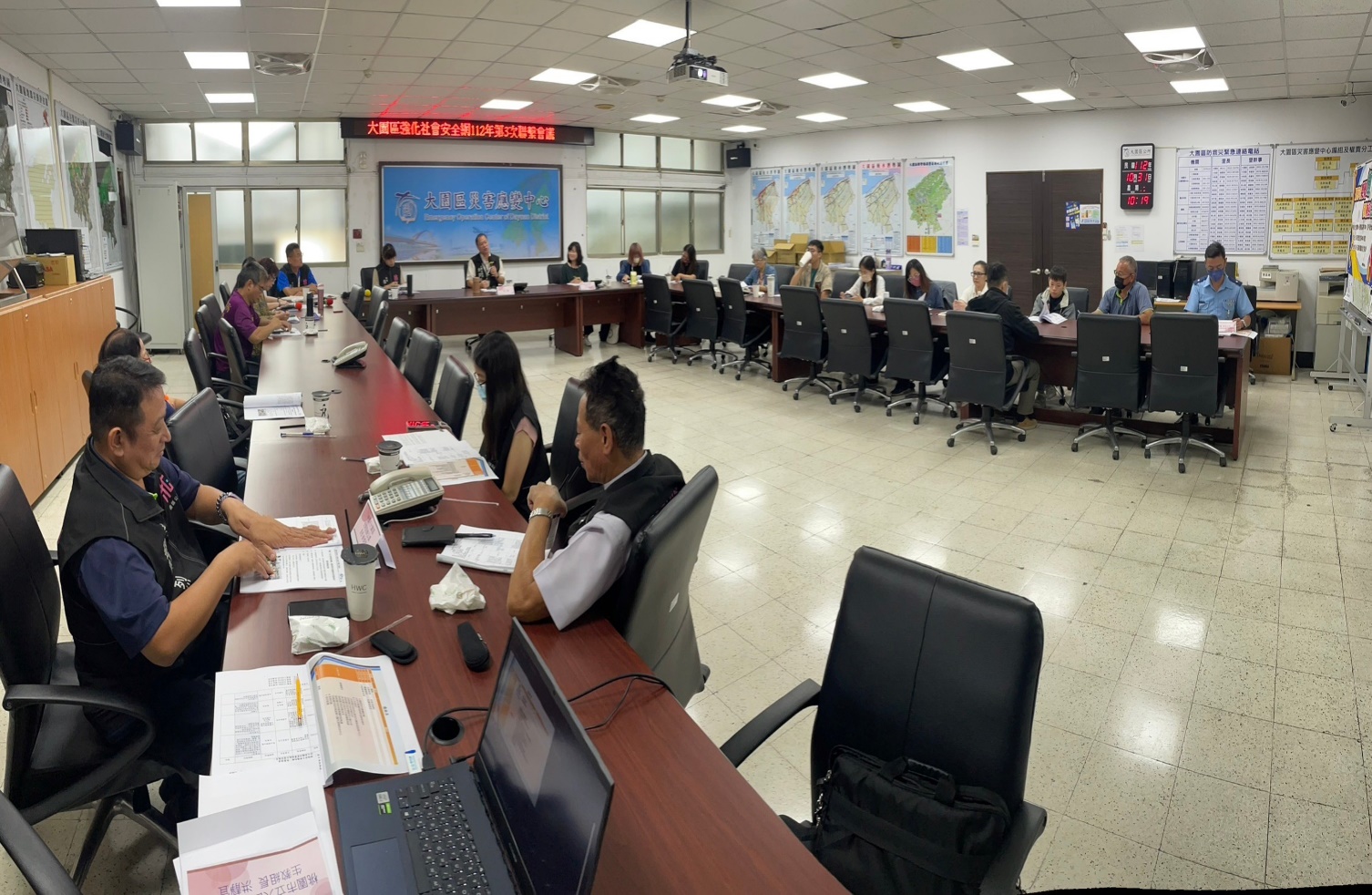 照片二、內容說明照片二、內容說明待辦事項討論待辦事項討論待辦事項討論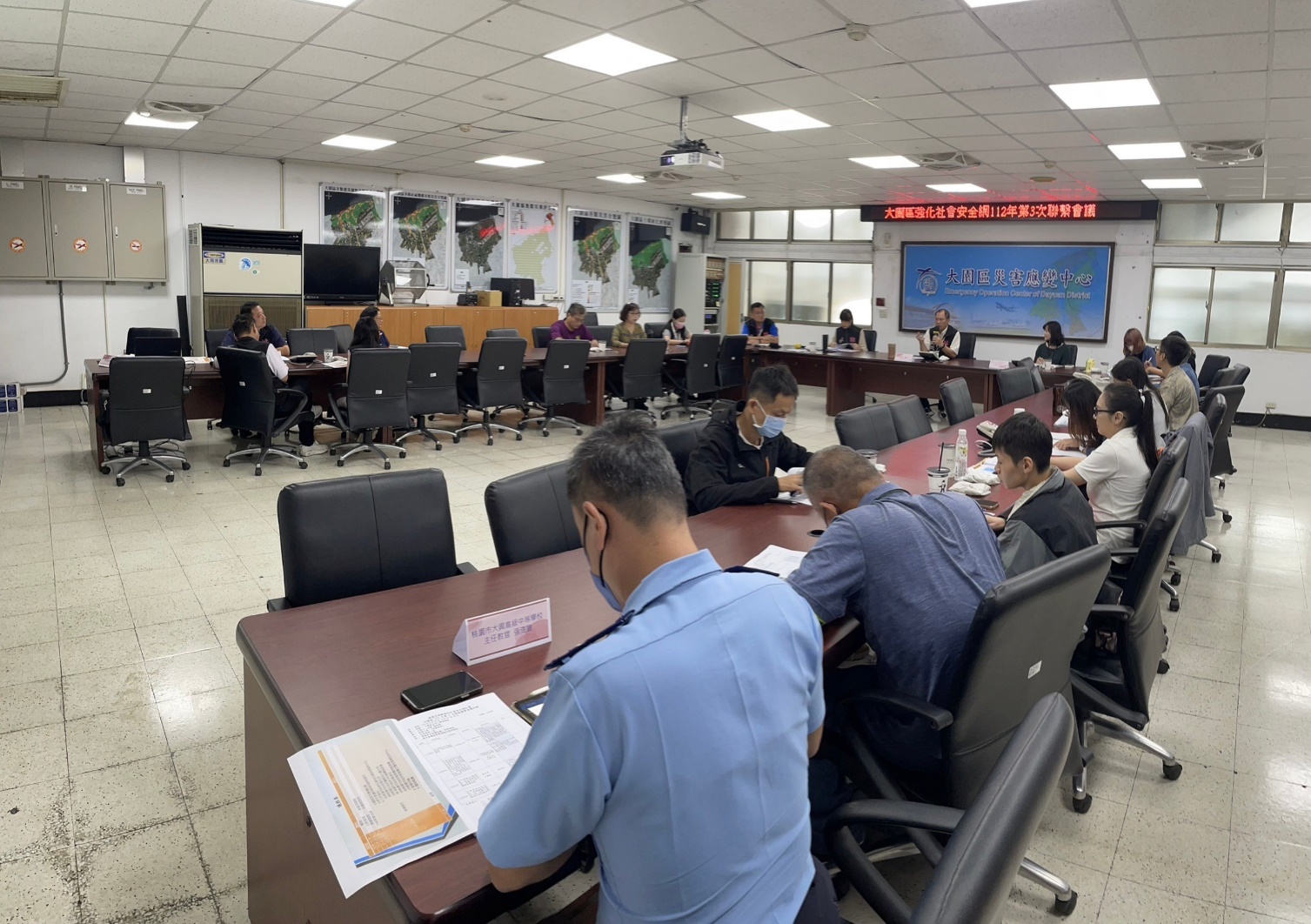 活動地點大園區公所1樓會議室大園區公所1樓會議室活動時間112年10月31日上午10時30分照片三、內容說明照片三、內容說明工作報告工作報告工作報告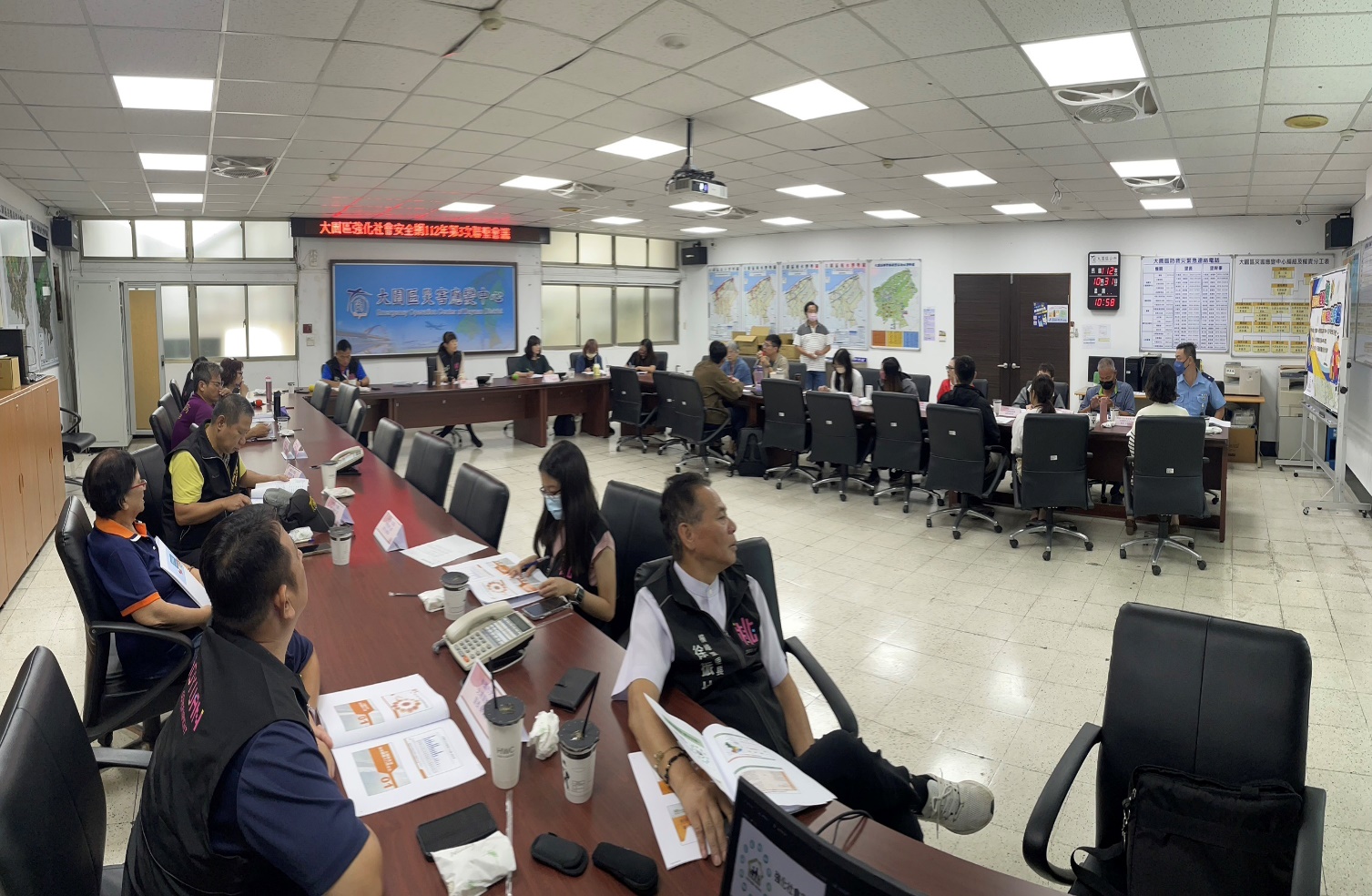 照片四、內容說明照片四、內容說明臨時動議臨時動議臨時動議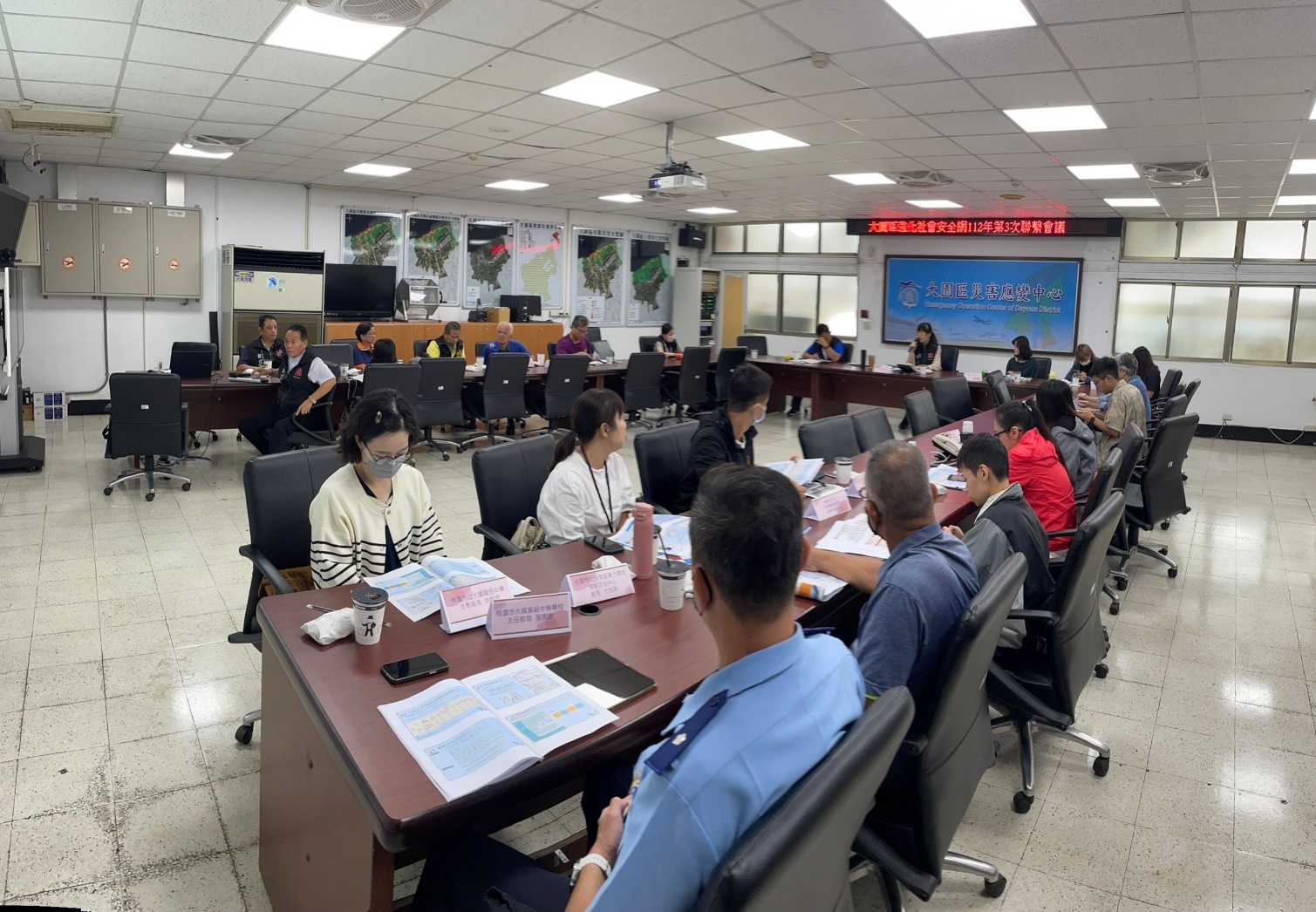 